ДЕПАРТАМЕНТ ОБРАЗОВАНИЯ ГОРОДА МОСКВЫГосударственное бюджетное общеобразовательное учреждение города Москвы «Школа № 1551»125364, г.Москва, ул. Свободы, д.42, корп.2, тел./факс:8-499-493-90-80(70)Конспект утренней зарядки с элементами лечебной гимнастики для детей с ТНР старшего дошкольного возрастаПодготовила  воспитатель Богданова Т.В.Москва 2017Цели: Укрепление мышечного каркаса опорно- двигательного аппарата детей. (Укрепление мышц спины, ног; профилактика нарушений осанки, плоскостопий).Задачи: Научить детей в игровой форме выполнять упражнения лечебной гимнастики.ОРУЛГ Лежа на полу на спинеЛежа на полу на животеСтоя с предметами(Мяч)Сидя на стульчике с использованием предметов: горка с колесиками, полусфера, мячи.Ходьба по массажным дорожкам.      3.Дыхательная гимнастика.       4. Артикуляционная гимнастика.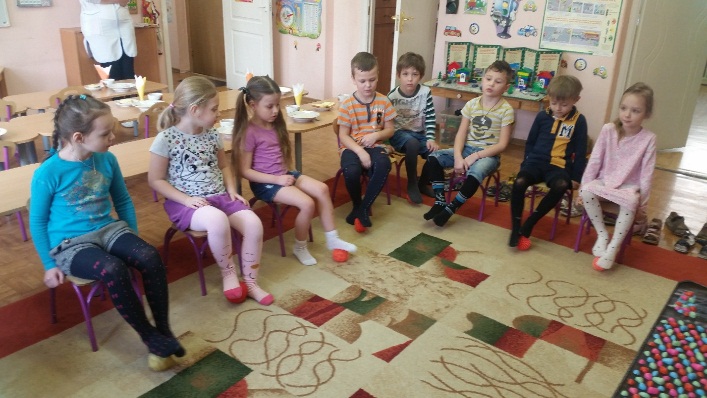 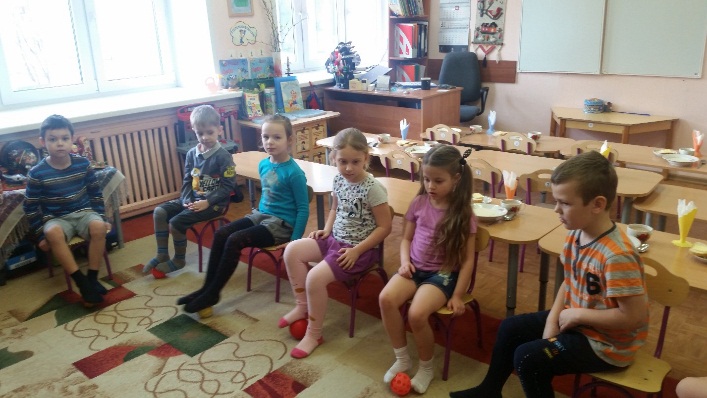 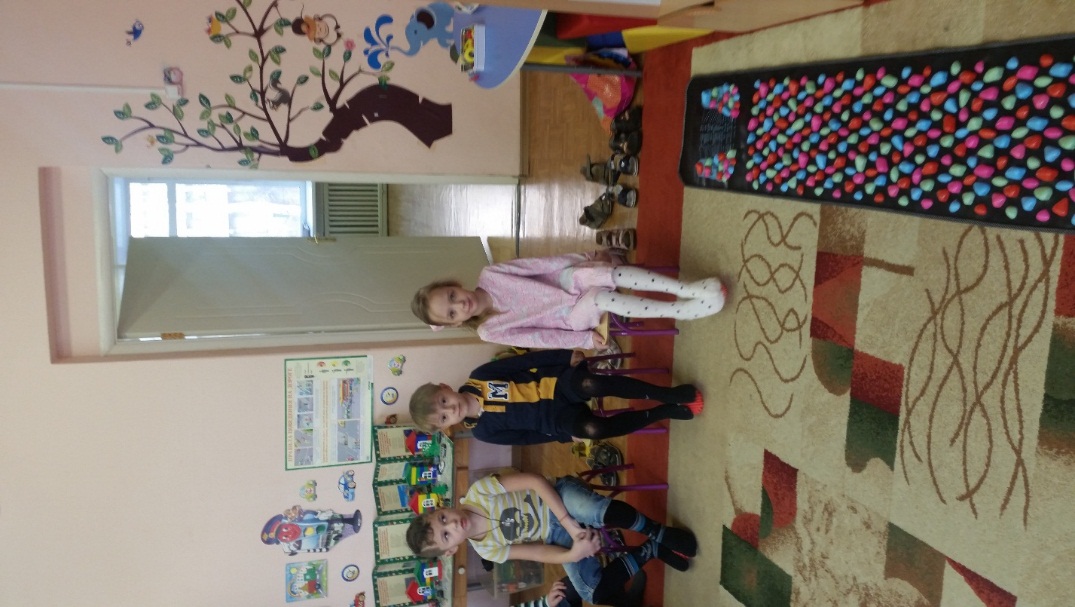 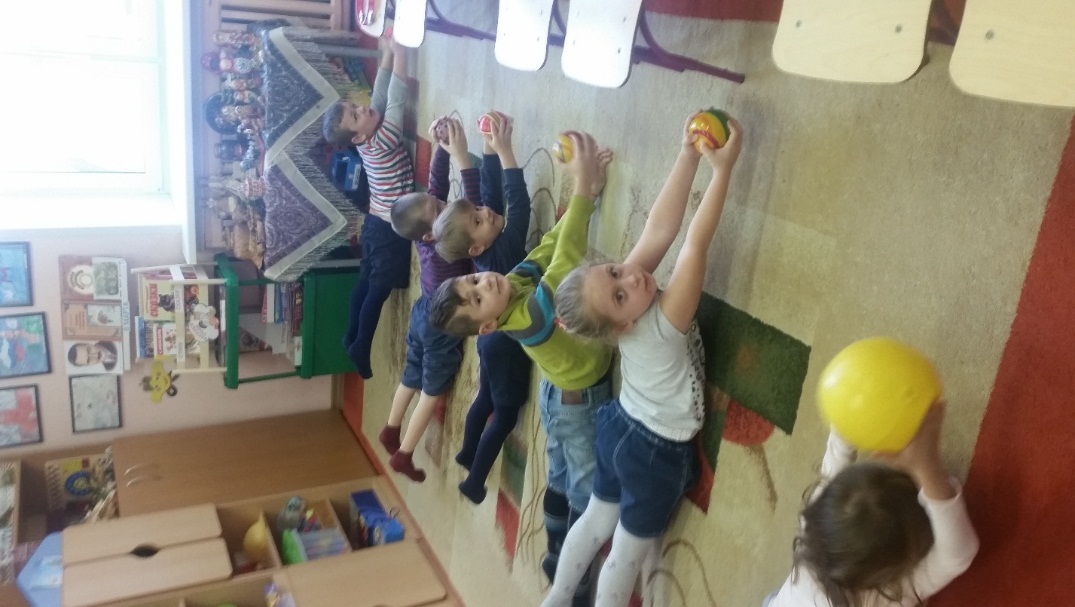 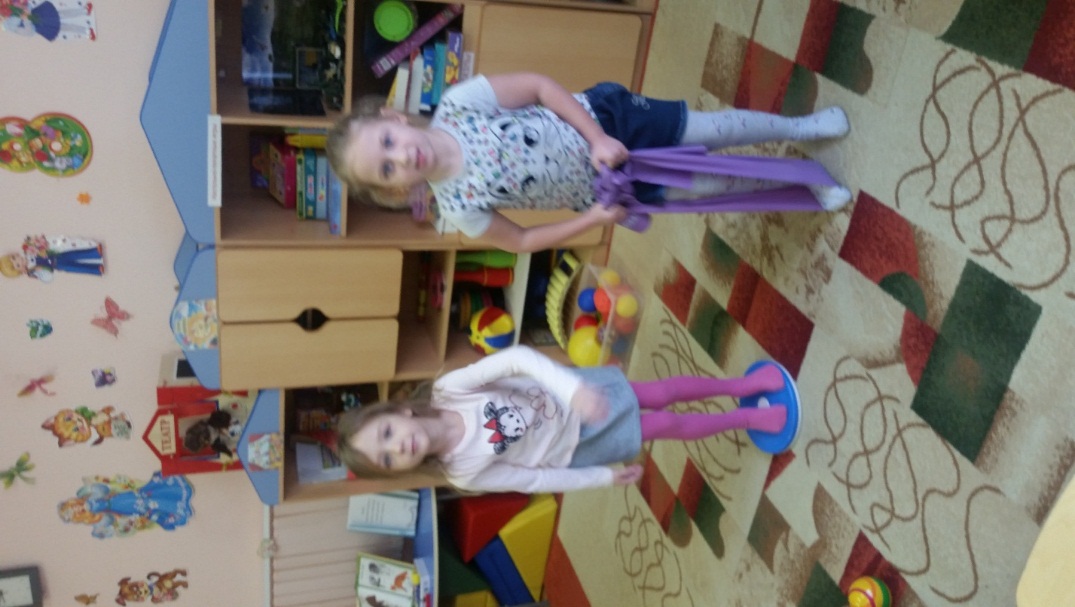 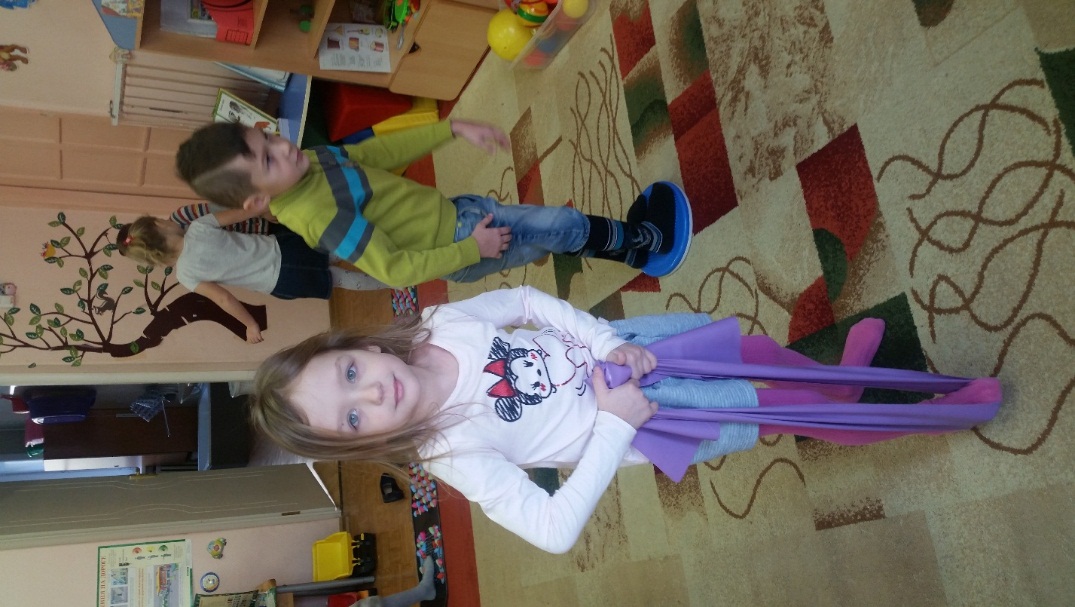 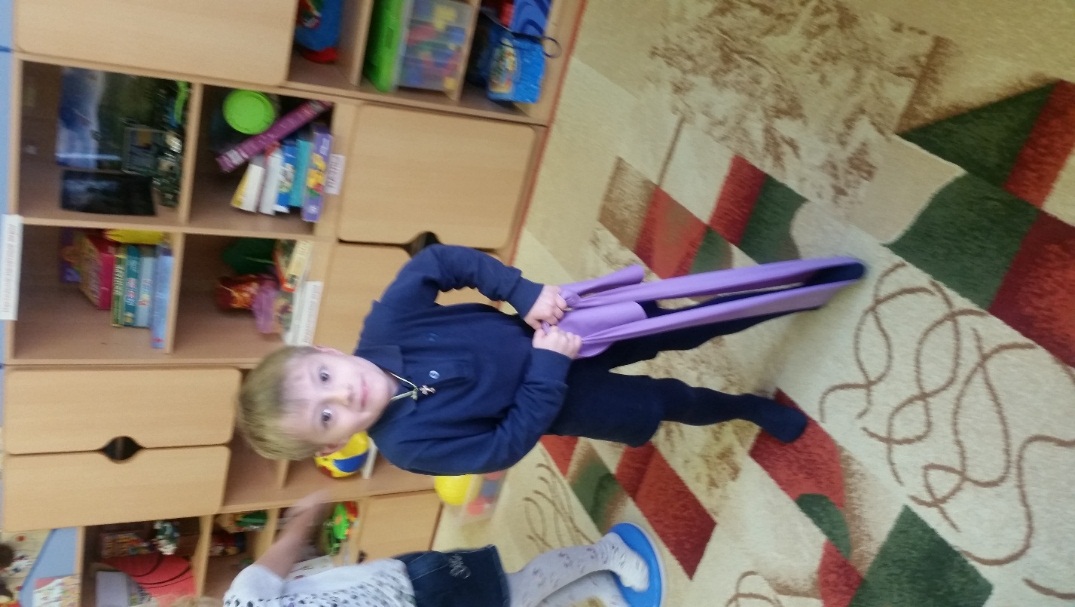 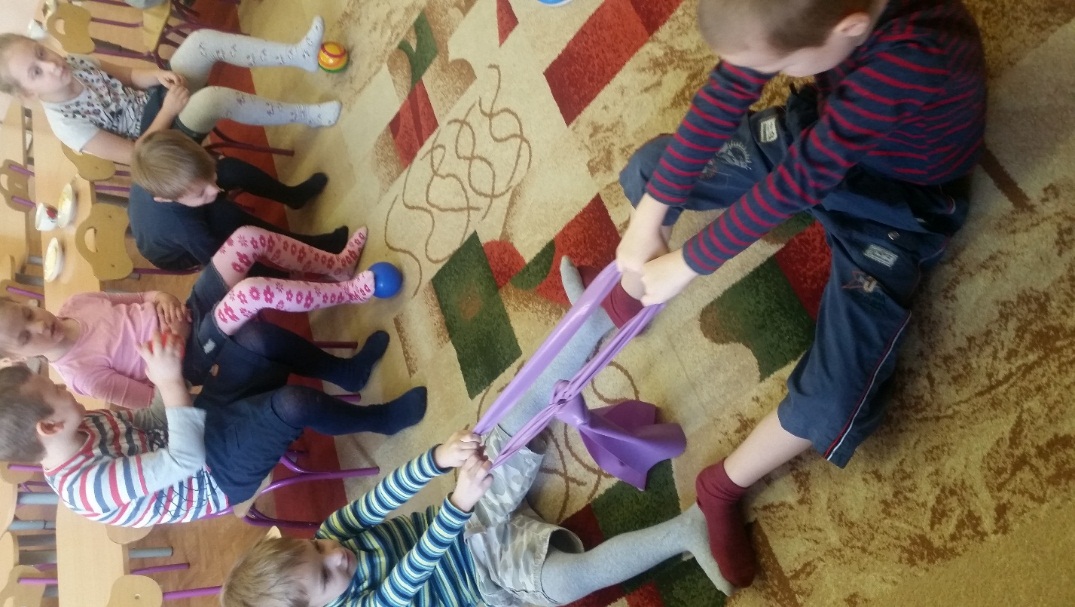 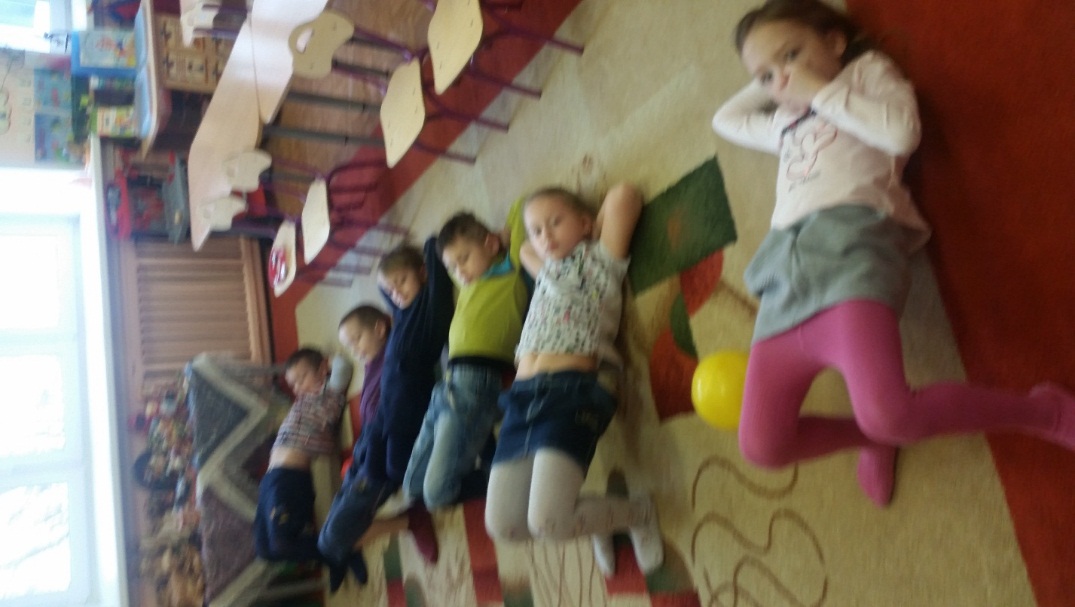 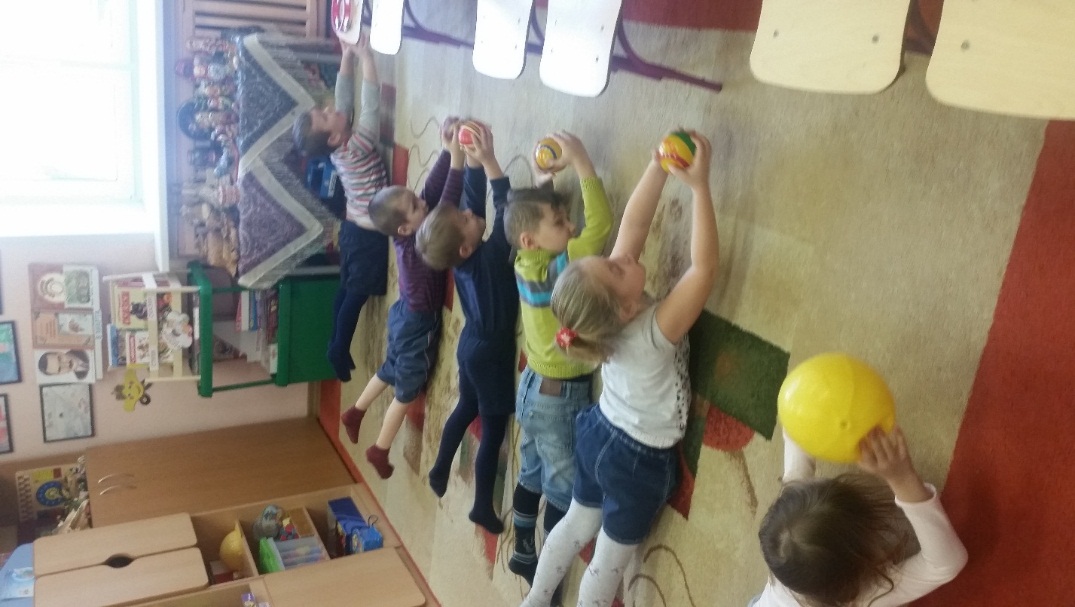         В наше время сколиоз у детей и подростков встречается довольно часто, как правило, он связан с быстрым ростом. У маленьких пациентов болезнь полностью излечима, так как детский позвоночник сформировался еще не до конца.На сегодняшний день существует множество способов, позволяющих избавиться от патологии, но конечный результат все-таки зависит от того, в каком возрасте искривление было диагностировано, и как своевременно начата была терапия.Также многое зависит от самого пациента, от того насколько он тщательно выполняет все рекомендации врача.Важность и цели лечебной физкультурыНе стоит недооценивать значение лечебной физкультуры с нее помощью можно:устранить чрезмерную нагрузку, оказываемую на позвоночный столб;укрепить мускулатуру спины;убрать дисбаланс мышечно-связочного аппарата;исправить осанку;улучшить общее самочувствие больного.Стоит помнить, что ЛГ поможет выпрямить позвоночник маленького пациента, в случае если искривление функциональное. Когда же у ребенка наблюдается структурный сколиоз, то коррекция с помощью лечебной физкультуры не будет успешной.Особенности упражнений для детейКомплекс ЛГ для спины при сколиозе у детей должен отличаться от взрослых занятий, прежде всего своей простотой. Для детей дошкольного возраста проводить занятия в игровой форме с музыкальным сопровождением. Занятия физкультурой не должны быть слишком долгими. Длительность одного занятия ЛГ для детей до 7 лет не должно превышать 20 минут.Все упражнения для исправления сколиоза нужно выполнять не спеша, при этом правильно и сильно напрягать всю мускулатуру.Для растягивания позвоночного столба лучше заниматься на фитболе. Не стоит для этой цели выполнять упражнения на турнике. Увеличение нагрузки должно быть постепенное.Лучше заниматься в хорошо проветриваемом помещении с зеркалами. Для выполнения упражнений лежа понадобиться коврик.Перед тем как приступить к занятиям, нужно проконсультироваться со специалистом. Даже в том случае если у ребенка наблюдается первая стадия сколиоза. В этом случае специалист назначить базовый комплекс ЛФК.Базовый комплекс упражненийНачальный комплекс упражнений при сколиозе 1 степени включает в себя следующие части:разминка;упражнения, ИП — лежа на спине;упражнения, первоначальная позиция — лежа на животе;упражнения, ИП — стоя, — отдыхать между упражнениями нужно в исходной позиции, т. е, если упражнение делаются лежа на спине, то отдыхать нужно в таком же положении.Занятие начинается с разгрузки позвоночного столба. Встать в коленно-локтевую позу и походить минимум 2—3 минуты.Упражнения, выполняемые лежа на спинеТакие упражнения помогают укрепить мускулатуру брюшного пресса:Вытяжение позвоночного столба. Лежа на спине максимально тянуть ноги вниз, а руки вверх в течение 15 секунд. Повторить 3—4 раза.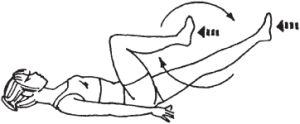 «Велосипед». Совершать движения напоминающие езду на велосипеде, при этом нужно следить, чтобы расстояние между нижними конечностями и полом было как можно меньше. Выполнять по полминуты по 3 подхода.«Ножницы». Делать горизонтальные и вертикальные скрещенные махи нижними конечностями. Горизонтальные махи выполнять максимально близко к поверхности пола. Делать упражнения по полминуты по 3 подхода.Упражнения лежа на животеУпражнения, лежа на животе, помогают укрепить спинную мускулатуру:Вытяжение позвоночника. Лежа на животе тянуть нижние и верхние конечности. Делать упражнение 4 раза по 15 секунд.«Плавание». Лежа на животе, нижние конечности прямые, голова лежит на обратной стороне ладоней. Прогнуться в пояснице, одновременно поднять голову, верхнюю часть торса, верхние и нижние конечности. В этой позиции выполнять движения, напоминающее «плавание» брассом.Лежа на животе голова находиться на внешней стороне кисти, нижние конечности вытянуты. Делать ими горизонтальные и вертикальные махи, при этом следить, чтобы бедра были оторваны от пола.Удержание. Исходная позиция такая же, как в упражнение выше. Одномоменто поднять голову, верхнюю часть туловища и конечности. Нижние конечности свести вместе, верхние развести в стороны, ладони смотрят вверх. Задержаться в положении на четверть минуты. Выполнить 4 раза. Перерыв между упражнениями 10 секунд.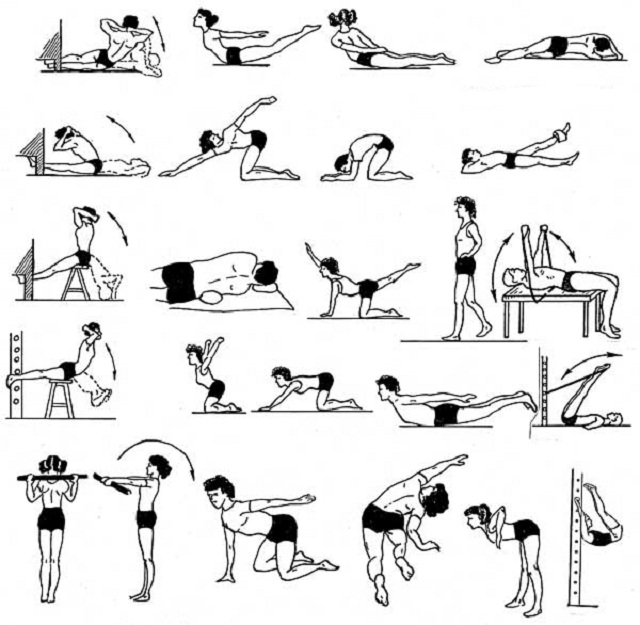 Работа в положении стояУпражнения стоя:Вращение руками. Встать прямо, локти развести в стороны, подушечки пальцев рук установить на плечи. Совершать вращательные движения руками назад. Важно, чтобы амплитуда движений не была слишком большой.Приседания. Встать ровно, верхние конечности развести в стороны, ладони смотрят вверх. Встать на носочки, затем присесть, затем — снова на носочки и принять первоначальную позицию. Сделать не спеша 5—10 приседаний.Нужно делать все упражнения осторожно или совсем прекратить занятия, если у ребенка наблюдается прогрессирование заболевания или сколиоз III и IV степени. Присутствует острый болевой синдром в спине во время занятий. Или присутствуют тяжелые нарушения мозгового кровообращения, серьезные патологии сердечно-сосудистой и дыхательной системы.ЛГ при 2 стадии заболеванияПодбирать упражнения при сколиозе 2 степени должен только специалист.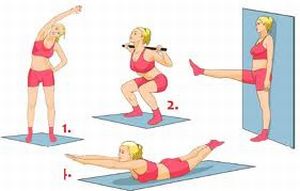 Дома можно выполнять несложные упражнения, которые позволят укрепить мускулатуру и подготовить ее к дальнейшим физическим нагрузкам:Спиной прислониться к стене и медленно опуститься, пока колени не образуют прямой угол. Задержаться в таком положение несколько секунд.Лежа на спине. Одна нога прямая, лежит на полу, вторая поднята вверх и образует с туловищем угол 90 градусов.Лежа на спине, нижние конечности согнуты в коленных суставах. Коленями нужно достать лоб.Встать на четвереньки, округлить спину, затем вернуться в исходную позицию. Это упражнение поможет укрепить мышцы спины.Для растягивания мышц верхней части туловища: сесть на колени, пятки прижать к ягодицам. Верхние конечности протянуть вперед и пытаться достать поверхности пола грудью и плечевым поясом.Гимнастика при искривлении поясничного отделаВ домашних условиях для выполнения детьми подойдут такие упражнения для исправления сколиоза поясничного отдела позвоночника:Исходная позиция, сидя на коленях, пятки прижаты к ягодицам, руки расположены на коленях. Сделав вдох согнуться в пояснице, грудной отдел должен быть не подвижен. На выдохе выдохнуть и прогнуться.Лежа на левом боку на краю кровати. Левая нога прямая, правая согнута в колене и ее носок касается подколенной ямочки левой нижней конечности. Левая рука касается согнутого колена правой ноги, а правая рука отведена в сторону. Затем сделать вдох и максимально повернуть голову вправо. Задержаться в этом положение несколько секунд.Чтобы проработать нижний участок поясничного отдела верхнюю ногу расположить не в подколенной ямочке, а у пяточного сухожилия. Все остальное выполнять точно также как и в предыдущем упражнение.Упражнения при патологии грудного отделаПри грудном сколиозе выполняется такой комплекс ЛГ:Лежа на спине, руки сцеплены в замок на затылке. Локти смотрят в стороны. На выдохе локти сводить вместе, на вдохе разводить.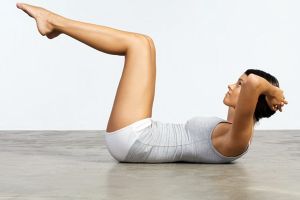 Лежа на спине, верхние конечности за головой. Поочередно подтягивать левое и правое колено к грудной клетке.Лежа на животе, руки, на затылке. На выдохе поднимать верхнюю часть туловища, на вдохе опускать.Встать на четвереньки поочередно поднимать и опускать сначала ноги, затем руки.Упражнения при шейном искривленииСледующие упражнения подойдут ребенку при шейном сколиозе:наклоны головы влево и вправо;стоя прямо, опустит голову вперед, а затем запрокинуть назад;стоя прямо, руки вдоль туловища поднимать и опускать плечевой пояс.Как размяться при правостороннем сколиозеВ домашних условиях можно выполнять следующие упражнения: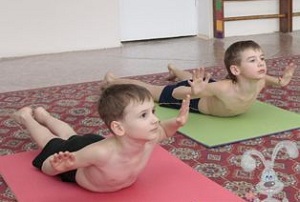 Правую верхнюю конечность отвести назад, а левую поднять вверх.Упражнение «насос». Стоя прямо правая рука скользит по телу вниз, а левая двигается в противоположном направлении к плечевому поясу.Лежа на животе, выгнуть спину, при этом левую руку поднять вверх.Нужно специальное косое сидение, у которого один край ниже другого. Расположившись на нем делать наклоны вправо.При левостороннем сколиозе все эти же упражнения делать в зеркальном отображении. Это наиболее простые упражнения, которые если выполнять регулярно достаточно эффективные.Спорт и сколиозЗанятие спортом при сколиозе допустимы только после консультации врача.В частности запрещены:При искривлении позвоночника стоит избегать асимметричных физических нагрузок, таких как бокс, теннис и фехтование.Отдельные виды спорта, к примеру, борьба, прыжки в высоту, тяжелая атлетика, предполагают чрезмерные нагрузки на позвоночный столб.Бадминтон, теннис, игра в гольф противопоказаны из-за резких поворотов.Велоспорт может спровоцировать развитию кифоза, так как из-за низкого руля спина будет постоянно согнута.Спортивная гимнастика, регби, футбол, хоккей опасны в плане травматизма позвоночника.А вот лучшими видами спорта считаются лыжи, бег и плавание. Особенно плаванье «брассом». Плавать можно как на спине, так и на животе. Полезно просто лежать на воде это расслабляет позвоночник.Бегать при сколиозе рекомендуют по мягкой поверхности, например, по песку. Благотворно влияют на детский организм и прогулки по лесу.Нужно помнить, что при искривлении позвоночника 3 степени специалист может разрешить занятия спортом, при 4 стадии патологии спорт противопоказан.Профилактические мероприятияДля профилактики искривления позвоночника полезно заниматься в бассейне, ходить на лыжах, как с палками, так и без, бегать, совершать пешие прогулки.Базисные упражнения, которые выполняются при начальной стадии сколиоза, эффективны и для его профилактики.При диагностировании сколиоза желательно обратиться к специалисту и под его контролем выполнять комплекс ЛФК. В домашних условиях разрешено выполнять самые простые упражнения, но даже если делать постоянно только их результат не заставит себя долго ждать.